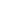 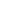 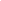 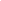 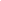 IndexEXECUTIVE SUMMARY[Sanchez, Williams, Grayson & Associates] devotes its practice exclusively to health care law, offering legal advice and represent clients from the field in their civil and criminal cases. The demand for legal services has greatly increased in recent years and the company is optimistic that the trend continues in the coming years. The firm aims to expand its market and wants to leverage on the use of the internet to promote and make known its services to a wider audience.COMPANY OVERVIEWMission StatementThe mission of [The Sanchez, Williams, Grayson & Associates] is to help clients achieve their goals by providing ethically sound legal counsel and representation. Philosophy[Sanchez, Williams, Grayson & Associates] will always value integrity, innovation, teamwork, and communication and will always work for the pursuit of excellence. The firm believes that its success should not only be constricted to the performance of the business as whole but to individual accomplishments as well.VisionThe vision of [Sanchez, Williams, Grayson & Associates] is to be the biggest and most reliable firm in [Cambridge, Massachusetts].OutlookLaw firms face a much tougher competition today with the presence of legal service alternatives such as legal vendors, online legal self-help resources, and legal document preparers. To be able to remain competitive, law firms are embracing technological innovation, constant process improvement, and far better project management.Type of Industry: Legal IndustryBusiness Structure: General PartnershipOwnership: General Partnership, [Patricia Sanchez], [Cyrus Williams], and [Elizabeth Grayson]Start-Up SummaryThe start-up cost is [40K] USD to be provided by the partners and to be used mainly for the rent, insurance, supplies, and payroll.Management TeamShort- and Long-Term Goals and MilestonesSERVICESProduct/Service DescriptionThe law firm devotes its practice exclusively to health care law. The firm provides the following services:Contract analysisConflict resolution/settlement involving health care personnel and institutionsLitigation/legal representationManaged careTax exemptionOther consultationsValue Proposition[Sanchez, Williams, Grayson & Associates] serves its clients to the best of their ability and ensures them of their vast knowledge and expertise in the field of health care.Pricing Strategy[Sanchez, Williams, Grayson & Associates] utilizes price bundling and competitive pricing. Clients prefer the price bundling scheme.EXECUTIONMarketing Plan[Sanchez, Williams, Grayson & Associates] aims to expand its market and wants to leverage on the use of the internet for accessibility.Market ResearchThe major market for law firms in the United States is the business or corporate sector. An increase in the number of businesses means an increase of potential clients for law firms. The number of businesses increases in [2018], and this trend is expected to continue in the succeeding years.Marketing Strategy[Sanchez, Williams, Grayson & Associates] plans to utilize the Internet to improve its brand presence. The firm will be establishing a website and will be using Google AdWords for its advertising.The team has kicked-off various activities to move the marketing strategies forward. Here are some of the updates:Organizational Structure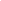 OPERATIONAL PLANLocation and Facilities[Sanchez, Williams, Grayson & Associates] is located in an office space building on the corner of [414 Stadium Drive, Cambridge, Massachusetts].Tools and Equipment ChecklistIT InfrastructureThe following table reflects [Sanchez, Williams, Grayson & Associates] IT infrastructure.FINANCIAL PLAN AssumptionsThe financial forecast is based mainly on the current trends in the legal industry. The company will also put much effort on the use of the internet to increase its online presence. Most of its expenses will be on the rent, insurance, supplies, and payroll.Monthly ExpenseThe chart shows the projected monthly expenses for [2020].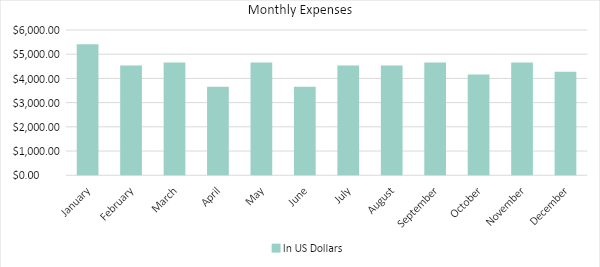 Monthly RevenueThe chart depicts the projected monthly revenues for [2020].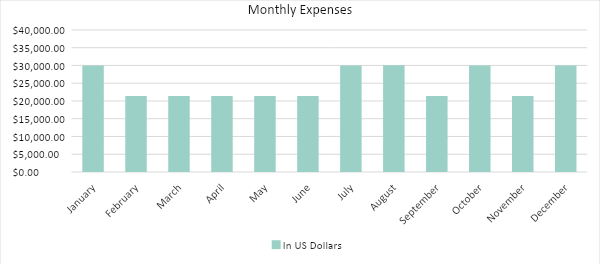 Business FinancingThe funding for the business mainly comes from the investment of the partners. The contribution of [Patricia Sanchez], the general manager, is $[20,000], which is [50]% of the startup funding, and [Cyrus Williams] and [Elizabeth Grayson] will each contribute $[10,000], for a total of $[40,000].StatementsExecutive Summary[PAGE NUMBER]Company Overview[PAGE NUMBER]Services[PAGE NUMBER]Execution[PAGE NUMBER]Operational Plan[PAGE NUMBER]Financial Plan[PAGE NUMBER]Start-Up FundingStart-Up FundingStart-Up Expenses$22,000Start-Up Assets$18,000Total Funding Required$40,000AssetsNon-Cash Assets from Start-Up$5,000Cash Requirements from Start-up$10,000Additional Cash Raised$3,000Cash Balance on Starting Date$13,000Total Assets$18,000CapitalPlanned InvestmentOwner$40,000Other$0Additional Investment Requirement$0Total Planned Investment$40,000Loss at Start-Up (Start-Up Expenses)-$22,000Total Capital$18,000Liabilities$0Total Capital and Liabilities$18,000Start-UpStart-UpRequirementsStart-Up Expenses$3,000Rent - 1 year$7,200Advertising$1,200Legal Fees$1,000Staff Training$5,000Insurance$1,200Other$3,400Total Start-Up Expenses$22,000Start-Up AssetsCash Required$10,000Start-Up Inventory$5,000Other Current Assets$3,000Long-Term Assets$13,000Total Assets$31,000Total Requirements (Total Start-Up Expenses + Total Assets)$53,000Management TeamRole/FunctionSkills[Patricia Sanchez]General ManagerLeadership, problem-solving, decision-making, planning, and delegation[Cyrus WilliamsOperations ManagerOrganization, negotiation, decision-making, and conflict management[Elizabeth GraysonAdministrative ManagerOrganization, time management, office coordination, and communicationShort-Term GoalsMilestonesHire 3 lawyers for the paralegal positionThe general manager has already contacted law schools in [Michigan] to hire fresh graduatesPurchase a law library automation softwareThe operations manager have already purchased Law Library Automation Software by [Soutron]Long-Term GoalsMilestonesEstablish a company websiteThe administrative manager has contacted an IT company to develop the company websiteEstablish an online legal serviceThe operations manager has compiled all necessary requirements for the establishment of an online legal serviceSWOT AnalysisStrengthsWeaknessesOpportunitiesThreats[Sanchez, Williams, Grayson & Associates]The partners are experts in healthcare law and have vast experience in the fieldThe firm has a small profit marginThe firm has an opportunity to expand its service onlineMassachusetts has changing government regulations[Attorney Tree]Two attorneys in the firm have a combined experience of 25 years in the fieldThe firm’s practice consistently operates in a client-to-client crisisThe industry has emerging new marketsThere is intense competition in the market[Clear Principle]The firm has a strong reputation for high-level customer service and has a proven record for high-dollar case outcomeThe firm has inefficient administrative proceduresThe firm has an opportunity for international expansionHandled cases may pose political riskMarketing StrategyActivitiesTimelineSuccess CriteriaWebsite establishmentThe administrative manager has contacted an IT company to develop the company website.September 15, 2019The firm will have a fully operational website by the end of [2019].Google AdWordsThe firm has hired a consultant for the use of Google AdWords.September 15, 2019The firm’s website visit will increase by the end of [2020].SoftwareQuantitySoutron1Quickbooks1HardwareQuantityPersonal Computer6Printer and Scanner6InfrastructureExisting (Y/N)DescriptionWebsiteNThe administrative manager will be outsourcing its IT services to develop the company website.Google AdWordsNThe firm has hired a consultant for the use of Google AdWords.Profit and Loss ProjectionProfit and Loss ProjectionProfit and Loss ProjectionProfit and Loss ProjectionFY 2020FY 2021FY 2022Sales$300,000.00$345,000.00$414,000.00Direct Cost of Sale$30,000.00$40,000.00$45,000.00Other Cost of Sale$3,000.00$5,000.00$7,500.00Total Cost of Goods Sold or COGS (Sales - Direct Cost of Sale - Other Cost of Sale)$33,000.00$45,000.00$52,500.00Gross Profit (Sales-Total Cost of Goods Sold)$267,000.00$300,000.00$361,500.00Gross Margin % (Gross Profit/Sales)89.00%86.96%87.32%Operating ExpensesRent$7,200.00$12,000.00$12,000.00Insurance$1,200.00$1,200.00$1,200.00Utilities$10,000.00$10,000.00$10,000.00Salary (Including Tax)$30,000.00$50,000.00$60,000.00Maintenance & Supplies$5,000.00$7,500.00$10,000.00Total Operating Expenses$53,400.00$80,700.00$93,200.00EBITDA (Total Cost of Sale-Total Operating Expenses)$213,600.00$219,300.00$268,300.00Depreciation$5,000.00$5,000.00$5,000.00Interest Expense$4,000.00$5,000.00$6,000.00Taxes Paid$21,360.00$21,930.00$26,830.00Net Profit (Gross Profit - Operating Expenses - Taxes - Interest)$188,240.00$192,370.00$235,470.00Balance Sheet ProjectionBalance Sheet ProjectionBalance Sheet ProjectionBalance Sheet ProjectionFY 2020FY 2021FY 2022Cash$296,600.00$338,300.00$418,800.00Accounts Receivable$30,000.00$50,000.00$70,000.00Inventory$1,000.00$2,000.00$3,000.00Other Current Assets$3,000.00$5,000.00$8,000.00Total Current Assets$330,600.00$395,300.00$499,800.00Long-Term Assets$20,000.00$20,000.00$20,000.00Accumulated Depreciation$5,000.00$10,000.00$15,000.00Total Long-Term Assets (Long-Term Assets-Accumulated Depreciation)$15,000.00$10,000.00$5,000.00Total Assets (Total Current Assets + Total Long-Term Assets)$345,600.00$405,300.00$504,800.00Accounts Payable$40,000.00$55,550.00$72,800.00Notes Payable$25,600.00$26,000.00$30,500.00Other$5,000.00$6,000.00$11,000.00Total Liabilities$70,600.00$87,550.00$114,300.00Paid-in Capital$50,000.00$59,000.00$80,000.00Retained Earnings$225,000.00$258,750.00$310,500.00Total Owner's Equity (Total Assets - Total Liabilities)$275,000.00$317,750.00$390,500.00Total Liabilities & Equity (Total Liabilities/Total Owner's Equity)25.67%27.55%29.27%Cash Flow ProjectionCash Flow ProjectionCash Flow ProjectionCash Flow ProjectionFY 2020FY 2021FY 2022Operating Cash Beginning$18,000.00$20,000.00$22,000.00Sources of CashReceivables$30,000.00$50,000.00$70,000.00Sales$300,000.00$345,000.00$414,000.00Others$2,000.00$4,000.00$6,000.00Total Cash$350,000.00$419,000.00$512,000.00ExpendituresRent$7,200.00$12,000.00$12,000.00Insurance$1,200.00$1,200.00$1,200.00Utilities$10,000.00$10,000.00$10,000.00Salary (Including Tax)$30,000.00$50,000.00$60,000.00Maintenance & Supplies$5,000.00$7,500.00$10,000.00Total Expenditures$53,400.00$80,700.00$93,200.00Net Income/Loss (Total Cash - Total Expenditures)$296,600.00$338,300.00$418,800.00